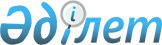 Қостанай облысы әкімдігінің 2017 жылғы 31 қазандағы № 532 "Спорт түрлері бойынша Қазақстан Республикасы құрама командаларының (спорт түрлері бойынша ұлттық құрама командалардың) құрамына кіретін спортшыларға, олардың жаттықтырушыларына, сондай-ақ спорттың ойналатын түрлері бойынша Қазақстан Республикасы құрама командаларының (ұлттық құрама командалардың) құрамдарында қатысатын спортшыларға, олардың жаттықтырушыларына және клубтық командалардың жетекшілеріне ай сайынғы ақшалай жабдықталым төлемдерінің мөлшерлерін бекіту туралы" қаулысына өзгеріс енгізу туралыҚостанай облысы әкімдігінің 2023 жылғы 19 шілдедегі № 299 қаулысы. Қостанай облысының Әділет департаментінде 2023 жылғы 20 шілдеде № 10043 болып тіркелді
      Қостанай облысының әкімдігі ҚАУЛЫ ЕТЕДІ:
      1. Қостанай облысы әкімдігінің "Спорт түрлері бойынша Қазақстан Республикасы құрама командаларының (спорт түрлері бойынша ұлттық құрама командалардың) құрамына кіретін спортшыларға, олардың жаттықтырушыларына, сондай-ақ спорттың ойналатын түрлері бойынша Қазақстан Республикасы құрама командаларының (ұлттық құрама командалардың) құрамдарында қатысатын спортшыларға, олардың жаттықтырушыларына және клубтық командалардың жетекшілеріне ай сайынғы ақшалай жабдықталым төлемдерінің мөлшерлерін бекіту туралы" 2017 жылғы 31 қазандағы № 532 қаулысына (Нормативтік құқықтық актілерді мемлекеттік тіркеу тізілімінде № 7333 болып тіркелген) келесі өзгеріс енгізілсін:
      көрсетілген қаулының қосымшасы осы қаулының қосымшасына сәйкес жаңа редакцияда жазылсын.
      2. "Қостанай облысы әкімдігінің дене шынықтыру және спорт басқармасы" мемлекеттік мекемесі Қазақстан Республикасының заңнамасында белгіленген тәртіпте:
      1) осы қаулының аумақтық әділет органында мемлекеттік тіркелуін;
      2) осы қаулының ресми жарияланғанынан кейін оның Қостанай облысы әкімдігінің интернет-ресурсында орналастырылуын қамтамасыз етсін.
      3. Осы қаулының орындалуын бақылау Қостанай облысы әкімінің жетекшілік ететін орынбасарына жүктелсін.
      4. Осы қаулы оның алғашқы ресми жарияланған күнінен кейін күнтізбелік он күн өткен соң қолданысқа енгізіледі. Спорт түрлері бойынша Қазақстан Республикасы құрама командаларының (спорт түрлері бойынша ұлттық құрама командалардың) құрамына кіретін спортшыларға, олардың жаттықтырушыларына, сондай-ақ спорттың ойналатын түрлері бойынша Қазақстан Республикасы құрама командаларының (ұлттық құрама командалардың) құрамдарында қатысатын спортшыларға, олардың жаттықтырушыларына және клубтық командалардың жетекшілеріне ай сайынғы ақшалай жабдықталым төлемдерінің мөлшерлері
					© 2012. Қазақстан Республикасы Әділет министрлігінің «Қазақстан Республикасының Заңнама және құқықтық ақпарат институты» ШЖҚ РМК
				
      Қостанай облысының әкімі 

К. Аксакалов
Қостанай облысы әкімдігінің2023 жылғы 19 шілдедегі№ 299 қаулысынақосымшаҚостанай облысы әкімдігінің2017 жылғы 31 қазандағы№ 532 қаулысынақосымша
№
Спорт түрлері, спорттың ойын түрлері бойынша жарыстардың жіктелуі
Орын
Ай сайынғы ақшалай жабдықталым төлемдерінің мөлшері
(айлық есептік көрсеткіш)
Ай сайынғы ақшалай жабдықталым төлемдерінің мөлшері
(айлық есептік көрсеткіш)
Ай сайынғы ақшалай жабдықталым төлемдерінің мөлшері
(айлық есептік көрсеткіш)
№
Спорт түрлері, спорттың ойын түрлері бойынша жарыстардың жіктелуі
Орын
спортшы
жаттықтырушы
клубтық команданың жетекшісі
 1
Олимпиада, Паралимпиада, Сурдлимпиада ойындары 
1-орын
250
25
3
 1
Олимпиада, Паралимпиада, Сурдлимпиада ойындары 
2-орын
220
22
3
 1
Олимпиада, Паралимпиада, Сурдлимпиада ойындары 
3-орын
200
20
3
 1
Олимпиада, Паралимпиада, Сурдлимпиада ойындары 
4-орын
180
18
3
 1
Олимпиада, Паралимпиада, Сурдлимпиада ойындары 
5-орын
160
16
3
 1
Олимпиада, Паралимпиада, Сурдлимпиада ойындары 
6-орын
140
14
3
 1
Олимпиада, Паралимпиада, Сурдлимпиада ойындары 
лицензия
120
12
3
 2
Олимпиадалық, паралимпиадалық, сурдлимпиадалық спорт түрлері бойынша әлем чемпионаты (ересектер)
1-орын
150
15
3
 2
Олимпиадалық, паралимпиадалық, сурдлимпиадалық спорт түрлері бойынша әлем чемпионаты (ересектер)
2-орын
130
13
3
 2
Олимпиадалық, паралимпиадалық, сурдлимпиадалық спорт түрлері бойынша әлем чемпионаты (ересектер)
3-орын
120
12
3
 3
Олимпиадалық, паралимпиадалық, сурдлимпиадалық спорт түрлері бойынша Азия ойындары (ересектер)
1-орын
120
12
3
 3
Олимпиадалық, паралимпиадалық, сурдлимпиадалық спорт түрлері бойынша Азия ойындары (ересектер)
2-орын
110
11
3
 3
Олимпиадалық, паралимпиадалық, сурдлимпиадалық спорт түрлері бойынша Азия ойындары (ересектер)
3-орын
100
10
3
 4 
Жасөспірімдердің Олимпиада ойындары, Дүниежүзілік Универсиада
1-орын
70
7
3
 4 
Жасөспірімдердің Олимпиада ойындары, Дүниежүзілік Универсиада
2-орын
50
5
3
 4 
Жасөспірімдердің Олимпиада ойындары, Дүниежүзілік Универсиада
3-орын
40
4
3
 5
Олимпиадалық, паралимпиадалық, сурдлимпиадалық спорт түрлері бойынша әлем кубогы, Азия чемпионаты (ересектер) 
1-орын
80
8
3
 5
Олимпиадалық, паралимпиадалық, сурдлимпиадалық спорт түрлері бойынша әлем кубогы, Азия чемпионаты (ересектер) 
2-орын
70
7
3
 5
Олимпиадалық, паралимпиадалық, сурдлимпиадалық спорт түрлері бойынша әлем кубогы, Азия чемпионаты (ересектер) 
3-орын
60
6
3
 6
Олимпиадалық, паралимпиадалық, сурдлимпиадалық спорт түрлері бойынша жастар, жасөспірімдер арасындағы әлем чемпионаты
1-орын
70
7
3
 6
Олимпиадалық, паралимпиадалық, сурдлимпиадалық спорт түрлері бойынша жастар, жасөспірімдер арасындағы әлем чемпионаты
2-орын
60
6
3
 6
Олимпиадалық, паралимпиадалық, сурдлимпиадалық спорт түрлері бойынша жастар, жасөспірімдер арасындағы әлем чемпионаты
3-орын
50
5
3
 7
Олимпиадалық, паралимпиадалық, сурдлимпиадалық спорт түрлері бойынша жастар, жасөспірімдер арасындағы Азия чемпионаты, олимпиадалық емес спорт түрлері бойынша әлем чемпионаты (ересектер)
1-орын
60
6
3
 7
Олимпиадалық, паралимпиадалық, сурдлимпиадалық спорт түрлері бойынша жастар, жасөспірімдер арасындағы Азия чемпионаты, олимпиадалық емес спорт түрлері бойынша әлем чемпионаты (ересектер)
2-орын
50
5
3
 7
Олимпиадалық, паралимпиадалық, сурдлимпиадалық спорт түрлері бойынша жастар, жасөспірімдер арасындағы Азия чемпионаты, олимпиадалық емес спорт түрлері бойынша әлем чемпионаты (ересектер)
3-орын
40
4
3
 8
Олимпиадалық, паралимпиадалық, сурдлимпиадалық спорт түрлері бойынша Қазақстан Республикасының чемпионаты (ересектер)
1-орын
60
6
3
 8
Олимпиадалық, паралимпиадалық, сурдлимпиадалық спорт түрлері бойынша Қазақстан Республикасының чемпионаты (ересектер)
2-орын
30
3
3
 8
Олимпиадалық, паралимпиадалық, сурдлимпиадалық спорт түрлері бойынша Қазақстан Республикасының чемпионаты (ересектер)
3-орын
20
3
3
 9
Олимпиадалық емес спорт түрлерінен Қазақстан Республикасының чемпионаты (ересектер)
1-орын
20
3
3